Синтез и кристаллическая структура новых трифторацетатных комплексов меди (II) с пиразиномХлопкина Е.В., Терещенко Д.С., Гончаренко В.Е.Студент, 3 курс специалитета Московский государственный университет имени М.В. Ломоносова, химический факультет, Москва, РоссияE-mail: L.Khlopkina@gmail.comПолучены и структурно охарактеризованы новые трифторацетатные комплексы меди c пиразином (Таблица 1): [Cu(TFA)2(pyz)(DMSO)]n – 1, [Cu(TFA)(pyz)2]n – 2, {[Cu7(OH)6(TFA)8(H2O)2(pyz)4]·4H2O}n – 3, [Cu(TFA)2(pyz)(MeOH)]n – 4, {[Cu(TFA)2(pyz)(H2O) (MeOH)]2[Cu(TFA)2(pyz)(H2O)]2}n·{[Cu(TFA)2(pyz)(H2O)2][Cu(TFA)2(pyz)(MeOH)]}n – 5, [Cu2(OMe)2(TFA)2(pyz)2]n – 6 (HTFA = трифторуксусная кислота, pyz = пиразин).Таблица 1. Кристаллографические данные соединений 1 – 6 В настоящей работе обсуждаются причины разнообразия структурных форм, образующихся в системе трифотрацетат меди (II) – пиразин (Рис. 1).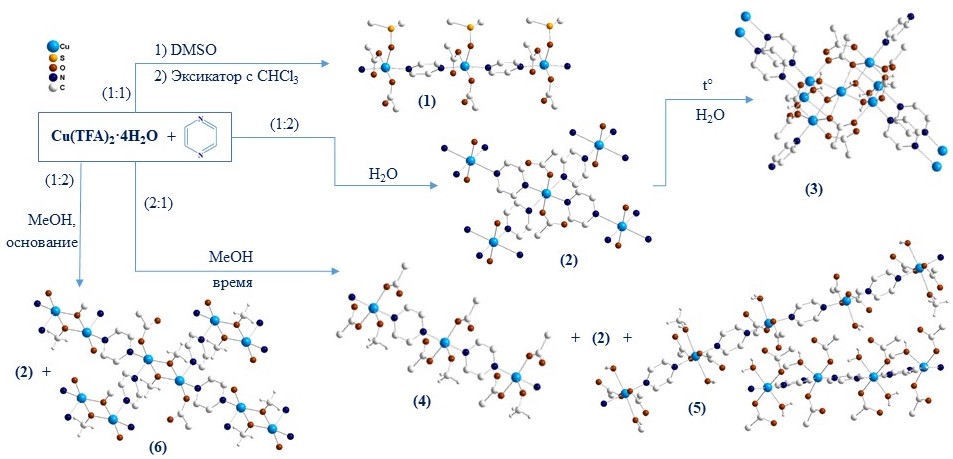 Продемонстрирована возможность изменения размерности кристаллической структуры при варьировании соотношения реагентов и показано, что изменение условий проведения реакции существенно влияет на координационное окружение меди (II). Работа выполнена при поддержке фонда РНФ, грант № 22-72-10034.123456СингонияMonoclinicMonoclinicTriclinicOrthorhombicTriclinicTriclinicПр. Гр.P21/nР21/nР-1PnmaР-1Р-1a, Å6.821(1)7.443(1)10.9943(6)14.458(3)13.650(3)7.962(2)b, Å22.288(5)7.417(1)11.6788(7)6.902(1)13.781(3)7.970(2)c, Å10.511(3)13.647(2)13.4507(8)13.748(3)16.576(4)9.154(2)α, град.909067.729(2)90105.226(7)75.88(3)β, град.90.038(7)90.266(9)74.447(2)9096.000(7)84.97(3)γ, град.909069.049(2)90109.565(8)60.09(3)Rgt0.07050.07270.05650.03490.06330.0536wRgt0.14450.19940.13930.08080.15050.1115(Cu) : (pyz)1:11:27:41:11:11:1Размерность1D (цепь)2D (слой)1D (цепь)1D (цепь)1D (2 цепи)2D (слой)